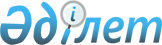 Ақмола облысы әкімдігінің 2013 жылғы 3 сәуірдегі № А-3/137 "2013 жылға арналған субсидияланатын тыңайтқыш пен гербицид түрлерін және субсидиялар нормаларын белгілеу туралы" қаулысына өзгеріс енгізу туралы
					
			Күшін жойған
			
			
		
					Ақмола облысы әкімдігінің 2013 жылғы 22 қазандағы № А-9/463 қаулысы. Ақмола облысының Әділет департаментінде 2013 жылғы 7 қарашада № 3875 болып тіркелді. Қолданылу мерзімінің аяқталуына байланысты күші жойылды - (Ақмола облысы әкімі аппараты басшысының 2014 жылғы 28 тамыздағы № 15-14/13053 хатымен)      Ескерту. Қолданылу мерзімінің аяқталуына байланысты күші жойылды - (Ақмола облысы әкімі аппараты басшысының 28.08.2014 № 15-14/13053 хатымен).      РҚАО ескертпесі.

      Құжаттың мәтінінде түпнұсқаның пунктуациясы мен орфографиясы сақталған.

      «Қазақстан Республикасындағы жергілікті мемлекеттік басқару және өзін-өзі басқару туралы» Қазақстан Республикасының 2001 жылғы 23 қаңтардағы Заңының 27-бабына және Қазақстан Республикасы Үкіметінің 2011 жылғы 4 наурыздағы № 221 қаулысымен бекітілген Өсімдік шаруашылығы өнімінің шығымдылығы мен сапасын арттыруға жергілікті бюджеттерден субсидиялау қағидасының 8-тармағына сәйкес, облыс әкімдігі ҚАУЛЫ ЕТЕДІ:



      1. Ақмола облысы әкімдігінің «2013 жылға арналған субсидияланатын тыңайтқыш пен гербицид түрлерін және субсидиялар нормаларын белгілеу туралы» 2013 жылғы 3 сәуірдегі № А-3/137 қаулысына (Нормативтік құқықтық актілерді мемлекеттік тіркеу тізілімінде № 3701 болып тіркелген, 2013 жылғы 18 сәуірде «Арқа ажары» газетінде және 2013 жылғы 20 сәуірде «Акмолинская правда» газетінде жарияланған) келесі өзгеріс енгізілсін:



      жоғарыда көрсетілген қаулының 4-қосымшасы осы қаулының қосымшасына сәйкес жаңа редакцияда баяндалсын.



      2. Осы қаулының орындалуын бақылау облыс әкімінің бірінші орынбасары Р.Қ.Әкімовке жүктелсін.



      3. Облыс әкімдігінің осы қаулысы Ақмола облысының Әділет департаментінде мемлекеттік тіркелген күнінен бастап күшіне енеді және ресми жарияланған күнінен бастап қолданысқа енгізіледі.      Ақмола облысының әкімі                     Қ.Айтмұхаметов      «КЕЛІСІЛДІ»      Қазақстан Республикасының

      Ауыл шаруашылығы министрі                  А.Мамытбеков

Облыс әкімдігінің   

2013 жылғы 22 қазандағы

№ А-9/463 қаулысына  

қосымша        Облыс әкімдігінің   

2013 жылғы 3 сәуірдегі

№ А-3/137 қаулысына  

4-қосымша        

Субсидияланатын шетелдік өндірістің гербицидтерін түрлері және гербицид жеткізушілерден сатып алынған гербицидтердің 1 килограммына (литріне) субсидиялар нормаларыЕскертпе: аббревиатуралардың толық жазылуы:

с.д.т. – су диспергерленетін түйіршік

с.к. – су концентраты

с.е. – су ерітіндісі

кг/г – килограммына грамм

л/г – литріне грамм

э.к. – эмульсия концентраты

с.ұ. – суланатын ұнтақ

м.д. – майлық дисперсиясы

қ.а.с. – құрғақ ағынды суспензия

м.к.э. – микрокапсулденген эмульсия

н.э.к. – наноэмульсия концентраты

с. к. – суспензия концентраты

с.м.э. – су-майлық эмульсия

с.э. – суспензия эмульсия

с.э. – су эмульсия.
					© 2012. Қазақстан Республикасы Әділет министрлігінің «Қазақстан Республикасының Заңнама және құқықтық ақпарат институты» ШЖҚ РМК
				р/с №Субсидияланатын гербицид түрлеріӨлшем бірлігіБір бірліктің құнын арзандату пайызыБір бірлікке субсидиялар нормасы, теңге1Фокстрот Экстра, 13,5% э.к. (феноксапроп-п-этил, 90 л/г+клодинафоп-пропаргил, 45л/г+клохвинтоцет-мексил (антидот), 34,5 л/г)литр301 5862Евро-Лайтнинг, 4,8% с.е.к. (имазамокс, 33 л/г+имазапир, 15 л/г)литр302 0853Эверест, 70% с.д.т. (флукарбазон+флутразалон)литр3014 829,14Кугар, э.к. (феноксапроп-п-этил, 140 л/г+клодинафоп-пропаргил, 90 л/г+клоквинтоцет-мексил, 60 л/г)литр301 0305Ланс, с.е. (аминопиралид, 240 л/г)литр305 4366Банвел 480 с.е. (диакамба, 480 л/г)литр301 1337Метурон, с.д.т. (метсульфурон-метил, 600 кг/г)килограмм306 7508Линтур 70, с.д.т. (дикамба, 659 кг/г+триасульфурон, 41 л/г)килограмм302 129,19Д–Армон-Эфир, 72% э.к. (2- этилгексил эфирі 2, 4-Д қышқылы)литр30340,210Хармони, 75% қ.с.с. (тифенсульфурон-метил, 750 кг/г)килограмм3019 40411Игл, 10% э.к. (феноксапроп-п-этил, 100 л/г+клоквинтоцет-мексил (антидот), 27 л/г)литр3081612МайстерПауэр, м.д. (форамсульфурон, 31,5 л/г+иодосульфурон-метил-натрия, 1,0 л/г+тиенкарбазон-метил, 10 л/г+ципросульфид (антидот), 15 л/г)литр302 19013Пантера, 4% э.к. (хизалофоп-п-тефурил, 40 л/г)литр3093514Меццо, 60% с.д.т. (метсульфурон-метил, 600 кг/г)килограмм308 98515Праймер, с.д.т. (метилсульфурон-метил, 600 кг/г)килограмм3010 13716Леопард, с.д.т. (метилсульфурон-метил, 600 кг/г)килограмм305 88917Грейн, э.к. (2-этилгексил эфирі түріндегі 2,4-Д қышқылы, 720 л/г)литр30362,418Фараон форте, с.е. (глифосат, 450 л/г)литр30362,419Эстер, 85% э.к. (2-этилгексил эфирі түріндегі 2,4-Д қышқылы, 850 л/г)литр3038620Ларен Про, с.д.е. (метилсульфурон-метил, 600 кг/г)килограмм309 07221Миура, э.к. (хизалофоп-п-этил, 125 л/г)литр301 17822Магнум, с.д.е. (метсульфурон-метил, 600 кг/г)килограмм308 15423Эфирам, э.к. (аз серейтін эфирі 2,4-Д қышқылы, 500 л/г)литр3036024Респект, с.д.е. (трибенурон-метил,750 кг/г)килограмм3011 32525Доминатор Мега, с.е. (глифосат, 480 л/г)литр30405262,4-Д Экстра, 72% с.е. (деметиламин тұз 2,4-Д)литр3028527Эстет 905, э.к. (2-этилгексил эфирі түріндегі 2,4-Д қышқылы, 905 л/г)литр3043428Зенкор Ультра, к.с. (метрибузин, 600 л/г)литр302 95529Фуроре Ультра, э.м.с. (феноксапроп-п-этил, 110 л/г)литр301 26330Торнадо 500, с.е. (глифосат, 500 л/г)литр3045331Ластик 100, э.м.с. (феноксапроп-п-этил, 100 л/г+клоквинтосет-мексил, (антидот), 20 л/г)литр30951,332Мега стар, 60% с.д.е. (метилсульфурон-метил, 600 кг/г)килограмм303 61133Дианат, 48% с.е. (дикамба, 480 л/г)литр3078134Дикопур Топ, с.е. (2,4-Д амин тұз)литр3036335Дикамин, 72% с.е. (2,4-Д амин тұз)литр3027936ЭллайЛайт, с.д.е. (метсульфурон-метил, 391 кг/г+трибенурон-метил, 261 кг/г)килограмм3016 63237Зингер, с.ұ. (метсульфурон-метил,600 кг/г)килограмм307 80038Пума Супер, 7,5% э.м.с. (феноксапроп-п-этил, 69 л/г+мефенпир-диэтил (антидот), 75 л/г)литр3093539Пума Супер 100, 10% э.к. (феноксапроп-п-этил, 100 л/г+мефенпир-диэтил (антидот), 27 л/г)литр30980,440Вихрь, с.е. (глифосат, 360 л/г)литр3027041Зерномакс, э.к. (2-этилгексил эфирі түріндегі 2,4-Д қышқылы 2,4-Д, 500 л/г)литр3045342Гепард, э.к. (феноксапроп-п-этил, 100 л/г+фенклоразол-этил (антидот), 27 л/г)литр3072043Боксер 800, э.к. (просульфокарб, 800 л/г)литр301 13344Секатор Турбо, м.д. (иодосульфурон-метил-натрия, 25 л/г+амидосульфурон, 100 л/г+мефенпирдиэтил (антидот) 250 кг/г)килограмм303 775,645Аккурат, с.д.т. (метсульфурон- метил, 600 кг/г)килограмм3010 023462М-4Х 750, 75% с.с.к. (диметиламин тұз МСРА)литр3045047Либерти, 8% э.к. (клодинафоп–пропаргил, 80 л/г+кловинтоцет-мексил (антидот), 20 л/г)литр3099848Самурай, с.е. (клопиралид, 300 л/г)литр301 81449Фенокс Супер, э.к. (феноксапроп-п-этил), 100 л/г+фенклоразол-этил (антидот) 27 л/г)литр3072050Хит, с.е. (глифосат қышқылы 540 л/г)литр3041751Арбалет, 60% с.ұ. (метилсульфурон-метил, 600 кг/г)килограмм305 44152Гезагард 500, к.с. (прометрин, 500 л/г)литр30634,253Трофи, э.к. (ацетохлор, 900 л/г)литр3072554Фюзилад Форте 150, э.к. (флуазифоп-п-бутил, 150 л/г)литр301 268,455Пульсар, 4% с.е. (имазамокс, 40 л/г)литр302 40056Дуалголд 960, э.к. (С-метолахлор, 960 л/г)литр301 268,457Пивот, 10% с.к. (имазетапир, 100 л/г)литр301 95058Арсенал, 25% с.к. (имазапир, 250 л/г)литр303 17159Валсаглиф, с.е. (глифосат, 360 л/г)литр3027060Валсамин, 72% с.е. (2,4-Д диметиламин тұз, 720 л/г)литр3024061Сопик 080, э.к. (клодинафоп-пропаргил, 80 л/г+клоквинтоцет-мексил (антидот), 20 л/г)литр3090062Валпанида, 33% э.к. (пендиметалин, 330 л/г)литр3045063Триумф, 48% с.е. (глифосат, 360 л/г)литр3032264Триумф Макс, с.е. (глифосат, 540 л/г)литр3038665Лазер 60, с.ұ. (метсульфурон-метил 600 кг/г)килограмм304 50066Видмастер 480 с.е. (диметиламин тұз 2,4-Д, 356 л/г+дикамбы, 124 л/г)литр3054467Тачдаун 500 с.е. (глифосат калий тұз 500 л/г)литр3054468Татрел, с.ұ. (клопиралид, 300 л/г)литр301 26069Биатлон, (2-этилгексилэфирі 2, 4-Д қышқыл, 564 л/г+триасульфурон, 750 кг/г)килограмм30517,570Грассер, э.м.с. (феноксапроп-п-этил, 69 л/г+нафталевый ангидрид (антидот), 125 л/г)литр30742,571Титус, 25% қ.с.с. (римсульфурон, 250 кг/г)килограмм3034 20072Горизон 080 (клодинофоп-пропаргил, 80 л/г+антидот, 20 л/г)литр301 90373Эламет, (2-этилгексил эфирі, 2-4-Д қышқыл, 564 л/г+метилсульфурон-метил, 600 кг/г)килограмм3045074Ланцелот 450, с.д.т. (аминопиралид, 300 кг/г+флурасулам, 150 кг/г)килограмм309 96675Хилер, м.к.э. (хизалофоп-п-тефурил, 40 л/г)литр3077076Ацетохлор, э.к. (ацетохлор, 900 л/г)литр3054077Ратник, э.к. (этофумезат, 112 л/г+фенмедифарм, 91 л/г)литр3081078Пивалт, с.к. (имазетапир, 100 л/г)литр3045079Балерина, с.э. (2-этилгексил эфирі түріндегі 2,4-Д қышқылы, 410 л/г)литр3090680Гербитокс, с.е.к. (500 л/г)литр3040881Горгон, с.е.к. (пиклорам, 150 л/г)литр301 087,2822,4-Д Береке, 72% с.е. (2,4-Д диметиламин тұз, 720 л/г)литр3036083Корсар, с.е.к. (бентазон, 480 л/г)литр3072584Лазурит Супер, н.э.к. (метрибузин, 270 л/г)литр301 63185Фабиан, с.д.т. (имазетапир, 450 кг/г+хлоримурон-этил, 150 кг/г)килограмм309 06086Форфард, м.к.э. (хизалофоп-п-этил, 60 л/г)литр3082887Стомп, 33% к.э. (пендиметалин, 330 л/г)литр3042088Бицепс Гарант, к.э. (этофумезат, 110 л/г+десмедифам, 70 л/г+фенмедифам, 90 л/г)литр301 17889Деметра, м.э. (350 л/г флороксипир қышқыл)литр301 268,490Ластик Топ, м.к.э. (90 л/г феноксапроп-П-этил+60 л/г клодинафоппропаргила+40 л/г клоквинтасет-мексила)литр302 26591Сталкерс.д.т. (трибенурон-метил, 750 кг/г)килограмм309 00092Эльф, э.к. (2-этилгексил эфирі клопиралида, 500 л/г)литр303 45093Гурон э.к. (галоксифоп-Р-метил, 104 л/г)литр301 12594Ромул с.д.т. (римсульфурон 250 кг/г)кг3010 65095Октиген, 40% э.к. (хлорсульфурон+аз серейтін эфирі 2,4-Д)литр3036596Робусто Супер, э.к. (2-этилгексил эфирі түріндегі 2,4-Д қышқылы, 905 л/г)литр3042497Старане Премиум 330, э.к. (флуроксипир, 333 л/г)литр301 540,298Топик Супер 240, э.к. (240 л/г клодинафоп-пропаргил+60 л/г клоквинтоцет-мексил)литр305 66399ТопДоз (бинарлық қаптамасы Топик 080 э.к.+Пик 75 с.д.т.)литр304 530100Аксиал 045, э.к. (пиноксаден, 45 л/г)литр301 314101Эстерон 564 э.к. (күрделі 2-этилгексил эфирі 2,4-Д, 564 л/г қышқылы)литр30420102Зеллек Супер, э.к. (галоксифоп-Р-метил 108 л/г)литр301 721,4103Лонтрел Гранд 75, с.д.т. (клопиралид, 750 кг/г)килограмм307 248104Гоал 2Е, э.к. (оксифлуорфен, 240 л/г)литр301 586105Мерит 45, м.д. (пироксулам, 45 л/г+клоквинтоцет-мексил (антидот) 90 л/г)литр301 865106Гранстар, 75% қ.с.с. (трибенурон-метил, 750 кг/г)килограмм3017 743107Гранстар Про, с.д.т. (трибенурон-метил, 750 кг/г)килограмм3017 730108Сонраунд, 48% с.е. (глифосат, 360 л/г)литр30327,1109Монитор с.д.т. (метилсульфурон-метил, 600 кг/г)килограмм305 436110Сарацин, э.м.с. (феноксапроп-п-этил 140 л/г+клодинафоп-пропаргил 90 л/г клоквинтоцет-мексил 72 л/г)литр301 586111Галокс Супер 108 э.к. (галоксифоп Р-метил 108 л/г)литр301 133112Авестар, 10% э.к. (феноксапроп-п-этил, 100 л/г+фенклоразол-этил (антидот), 50 л/глитр30801113Нопасаран, 40% с.к. (метазахлор, 375 л/г+имазамокс, 25 л/г)литр302 274114Арамо, 4,5% э.к. (тепралоксидим, 45 л/г)литр30936115Стратего, с.д.т. (клопиралид, 750 кг/г)килограмм303 304116Гардиан, э.к. (хизалофоп-п-тефурил, 40 л/г)литр30370117Спайдер, э.к. (клетодим, 240 л/г)литр301 565118Экспресс, с.д.т. (трибенурон-метил, 750 кг/г)килограмм3016 500119Раундап экстра, 54% с.е. (глифосат, 540 л/г)литр30465,12120Робусто, э.к.(2-этилгексил эфирі 2, 4-Д қышқылы, 850 л/г)литр30414,96121Фенова экстра, 11% с.э. (феноксапроп-п-этил, 110 л/г)литр301 552,23122Феликс 757 с.д.т. (глифосат, 757 кг/г)килограмм30495,97123Флексс.е. (диметиламин тұзы 2,4-Д, 720 л/г)литр30367,39124Дезормон, 72% с.к. (диметиламин тұзы 2,4-Д)литр30381,16125Тайфун, 36% с.е. (глифосат, 360 л/г)литр30255126Жойқын Дара 75% с.д.т. (глифосат, 747 кг/г)килограмм30510127Элант э.к. (2-этилгексил эфирі 2,4-Д қышқылы, 564 л/г)литр30364,5128Элант Премиум э.к. (2-этиленгексил эфирі 2,4-Д қышқылы, 420 л/г+2-этилгексил эфирі дикамбы қышқылы, 60 л/г)литр30405129Рысь Супер 10% э. к. (феноксапроп-п-этил, 100 л/г+фенклоразол-этил (антидот), 50 л/г)литр30900130Клиник, 36% с. е. (глифосат, 360 л/г)литр30294131Вулкан 60% с.д.т. (метсульфурон-метил, 600 кг/г)килограмм303 171132Рамон Супер, э. к. (галоксифоп-Р-метил, 104 л/г)литр301 050